Comité de Suivi Individuel des doctorant.e.sFiche de synthèse et Compte-rendu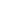  Rappel sur la procédure (cf. PV du Conseil de l'ED du 8-12-2022) – voir site EDTexte de référence : arrêté du 25 mai 2016 modifié par arrêté du 26 août 2022 L'ensemble du dossier et les échanges durant la procédure sont strictement confidentielsTitre Ier : ÉCOLES DOCTORALES (Articles 2 à 9)Chapitre Ier : Principes (Articles 2 à 5)Article 3…
6° : Assurent une démarche qualité de la formation en mettant notamment en place des comités de suivi individuel du doctorant et proposent aux directeurs de thèse, codirecteurs de thèse et à toutes les personnes encadrant ou participant au travail du doctorant une formation ou un accompagnement spécifique visant à prévenir toute forme de discrimination et de violence ; …
Titre II : DOCTORAT (Articles 10 à 19)Article 11….L'inscription est renouvelée au début de chaque année universitaire par le chef d'établissement, sur proposition du directeur de l'école doctorale, après avis du directeur de thèse et du comité de suivi individuel du doctorant. …..Article 13Un comité de suivi individuel du doctorant veille au bon déroulement du cursus en s'appuyant sur la charte du doctorat et la convention de formation.
Le comité de suivi individuel du doctorant assure un accompagnement de ce dernier pendant toute la durée du doctorat. Il se réunit obligatoirement avant l'inscription en deuxième année et ensuite avant chaque nouvelle inscription jusqu'à la fin du doctorat.
Les entretiens sont organisés sous la forme de trois étapes distinctes : présentation de l'avancement des travaux et discussions, entretien avec le doctorant sans la direction de thèse, entretien avec la direction de thèse sans le doctorant. 
Au cours de l'entretien avec le doctorant, le comité évalue les conditions de sa formation et les avancées de sa recherche. Lors de ce même entretien, il est particulièrement vigilant à repérer toute forme de conflit, de discrimination, de harcèlement moral ou sexuel ou d'agissement sexiste. Il formule des recommandations et transmet un rapport de l'entretien au directeur de l'école doctorale, au doctorant et au directeur de thèse.
En cas de difficulté, le comité de suivi individuel du doctorant alerte l'école doctorale, qui prend toute mesure nécessaire relative à la situation du doctorant et au déroulement de son doctorat.
Dès que l'école doctorale prend connaissance d'actes de violence, de discrimination, de harcèlement moral ou sexuel ou d'agissements sexistes, elle procède à un signalement à la cellule d'écoute de l'établissement contre les discriminations et les violences sexuelles.
Les modalités de composition, d'organisation et de fonctionnement de ce comité sont proposées par le conseil de l'école doctorale. L'école doctorale veille à ce que dans la mesure du possible, la composition du comité de suivi individuel du doctorant reste constante tout au long de son doctorat. Le comité de suivi individuel du doctorant comprend au moins un membre spécialiste de la discipline ou en lien avec le domaine de la thèse. Dans la mesure du possible, le comité de suivi individuel du doctorant comprend un membre extérieur à l'établissement. Il comprend également un membre non spécialiste extérieur au domaine de recherche du travail de la thèse. Les membres de ce comité ne participent pas à la direction du travail du doctorant. L'école doctorale veille à ce que le doctorant soit consulté sur la composition de son comité de suivi individuel, avant sa réunion. Thèse en 3 ans :Le Comité de Suivi Individuel (CSI) de thèse est une instance de conseil au bénéfice des doctorant.e.s dont le rôle est de faire le point sur l’avancée des travaux de la thèse au cours de la 1ère année, afin de repérer d’éventuelles difficultés (et de proposer des solutions pour y remédier) et de vérifier que la thèse pourra être soutenue dans des conditions conformes aux règles en vigueur. Ces conditions sont les suivantes : durée de 3 ans lorsque la thèse est conduite dans le cadre d’un contrat doctoral ou sans exercice professionnel connexe, avec au moins un article accepté ou publié en premier auteur. Le CSI a aussi pour mission de considérer le projet d’insertion du ou de la futur.e docteur.e au regard de sa formation professionnelle. Il est préférable que ce Comité de Suivi soit le même tout au long de la thèse du ou de la doctorant.e. Thèse en 4 ans et plus :Si la thèse n’est pas soutenue dans les 3 ans, toute demande de réinscription au-delà de la 3ème année fait l’objet d’une demande d’inscription dérogatoire et d’une audition devant le CSI au cours de la 3ème année, puis au cours de la 4ème année voire également de la 5ème année si nécessaire (etc…dans la limite maximum des 6 ans lorsque la thèse est financée par un exercice professionnel annexe). Là encore, il est souhaitable que ces Comités de Suivi soient les mêmes que celui de 1ère année ou a minima le même que le dernier CSI réalisé.DÉROULEMENT DU CSILe CSI se déroule en 3 temps : un premier temps de présentation de l'avancée de la thèse, suivi de deux temps d'échange sur le déroulement de la thèse Temps 1 (durée 20 mn dont 10 min de présentation) - Présentation devant le CSI et la direction de thèse au complet (directeur.trice.s de thèse, co-encadrant.e.s, référent.e.s scientifiques)Le.la doctorant.e présente l'objectif de la thèse, l'avancée et le calendrier prévisionnel du "reste à faire" avec un support Powerpoint. Temps 2 (durée 10-20 mn) - Huis clos CSI - Direction de thèse au complet  Temps 3 (durée 10-20 mn) - Huis clos CSI - Doctorant.e AVANT LE CSIComposition, organisation et date du CSIComposition du CSILe.a doctorant.e choisit et sollicite les 3 membres constituant son CSI selon les critères suivants :- un membre HDR du Conseil de l’ED (titulaire ou suppléant), hors Laboratoire, il préside le CSI,- un doctorant de l’ED (élu ou non) hors Laboratoire, préférentiellement un.e doctorant.e de 2ème   année ou plus,- un chercheur ou enseignant-chercheur (pas nécessairement HDR), de préférence extérieur à l’ED, avec une expertise dans le domaine de la thèse, mais non impliqué dans le travail de thèse, de préférence en Ile de France (sauf si visioconférence car l’ED ne prend pas en charge les frais de déplacement).Le directeur / La directrice de l'ED ne peut pas être membre du comité.Date du CSILe.a doctorant.e fixe la date de réunion avec le CSI et sa direction de thèse selon les périodes définies par l'ED : du 1er mars au 17 juin pour les D1 et D2 du 1er mars au 15 juillet pour les D3, D4, D5 et D6 Organisation du CSILa direction de thèse participe obligatoirement en visioconférence aux temps 1 et 2.Le.a doctorant.e choisit de participer en visioconférence ou en présentiel avec l’accord des membres du CSI. Dans le dernier cas, il/elle s’occupe de réserver une salle à cet effet et de la fiche visiteur externe pour accéder au bâtiment le cas échéant. Vous pouvez retrouver les informations pratiques sur le site de l’ED (https://ed261.u-paris.fr/suivi-de-la-these/).Il est recommandé aux doctorant.e.s de constituer leur Comité de Suivi Individuel bien avant le 1er mars, date à laquelle ils ou elles doivent transmettre à l'ED (ed261.3ch@u-paris.fr)  la 1ère page de la fiche de synthèse dûment complétée (informations sur la composition et date de la réunion du CSI).Fiche de synthèse (partie 1 du compte rendu du CSI)Le.a doctorant.e renseigne une fiche de synthèse comportant des informations relevant notamment des financements, formations et publications liés à la thèse. L’avis circonstancié du directeur de thèse et le calendrier prévisionnel approuvé par le directeur sont à joindre obligatoirement en annexe. Il.Elle envoie ce document aux membres du CSI 15 jours au moins avant la date de la réunion (copie à la gestionnaire de l’ED).APRES LE CSIA l'issue de la réunion, le.la président.e du CSI remplit et signe la fiche de suivi (parties 2a et 2b du compte rendu du CSI), validée par les deux autres membres du CSI et la transmet uniquement au secrétariat de l'ED. En cas d’avis favorable du CSI, la gestionnaire de l'ED envoie le rapport du CSI (sauf la partie 2b réservée à l’ED) validé par la direction de l'ED au / à la doctorant.e, au.x directeur.trice.s de thèse et co-encadrant.e ainsi qu'aux membres du CSI. En cas d’avis favorable sous réserve ou défavorable, la direction de l'ED, sur la base du compte-rendu du CSI, pourra demander à rencontrer le.la doctorant.e et/ou son.sa directeur.trice de thèse voire la direction de thèse au complet le cas échéant.1- Fiche de synthèse (partie 1 du compte rendu du CSI)à remplir par le.a doctorant.eDoctorant.e  Nom : 				 Prénom : Contact courriel : Contact téléphone : Directeur.s/Directrice.s et/ou co-encadrant.e.s/tuteur.trice.s de thèse et/ou référent.e scientifique : Nom :		 Prénom :			Laboratoire / Entreprise : Statut : (directeur.trice / co-directeur.trice / co-encadrant.e / référent.e scientifique)Contact courriel : Nom :		 Prénom :			Laboratoire / Entreprise : Statut : (directeur.trice / co-directeur.trice / co-encadrant.e / référent.e scientifique)Contact courriel : Titre de la thèse : Discipline : Psychologie □     Neurosciences cognitives □    Sciences cognitives □    Ergonomie □Année de thèse : D1 □   D2 □   D3 □  D4 □   D5 □   D6 □	Date de 1ère inscription en thèse (= inscription administrative) : Date et lieu du CSI : Composition du ou des précédents comités si différent (préciser l’année et joindre le.s rapport.s en annexe)  : Président.e : Expert.e : Doctorant.e :Financement Contrat doctoral : □ non 	 □ oui (précisez) Si oui, Mission d’enseignement :      □ non 	 □ oui (précisez) Mission hors enseignement :  □ non 	 □ oui (précisez)Doctorant salarié :  □ non 	 □ oui (précisez employeur et quotité de temps)Vacations d'enseignement : □ non 	 □ oui (précisez le nombre d'heures)Formations effectuées (validées par l'ED)Rappels :   il est obligatoire d'avoir validé 15 jours de formation avant la fin de la 3ème année universitaire (6h = 1 jour) Formations obligatoires* en D1 (cochez les cases des formations suivies)*le module H n'est obligatoire que pour les doctorants inscrits en D1 à partir de 2021-22Journée d'Accueil des Doctorants (= 0,5 jours) Module C "Ethique et Recherche" (= 1 jour) Module H "Suivre sa montée en compétences grâce au portfolio" (= 1 jour) Autres formations validées par l'ED Formations à venir (inscription faite)Projet scientifiqueListe des publications :Rappel : obligation d'avoir un article, publié ou accepté, en 1er auteur dans une revue à comité de lecture indexée pour autorisation à venue à soutenance de la thèse.Veillez à différencier articles et chapitres d'ouvrage, publications acceptées, parues, soumises, en préparation (à quelle échéance ?). Utilisez les normes APA et précisez éventuellement la prise en charge financière pour frais de traduction/publication par le laboratoire et/ou l’ED.Liste des communications :Démarches éthiques engagéesÉtat d’avancement de la thèse Rappel : bien détailler (1 à 2 pages) ce qui était prévu, ce qui a été fait, et ce qu’il reste à faire. Le but de cet état d’avancement est d’apporter toutes les informations pour que le comité comprenne les questions, la méthodologie et les résultats en cours de la thèse.En cas d'une prolongation de la thèse au-delà du financement obtenu :- quel mode de financement est prévu : - pour quelle durée : Date prévisionnelle de soutenance (année et, le cas échéant, le mois, et éventuellement la composition envisagée du jury en prenant en compte la direction de thèse) : Projet professionnel après l’obtention du doctorat (différenciez le cas échéant les projets à court, moyen et long terme)Difficulté(s) rencontrées et démarches de résolution       Au plan méthodologique (recrutement), éthique, matériel ou relationnel etc. Annexes à joindre à votre ficheCalendrier prévisionnel signé par la direction de thèsePour rappel : le calendrier prévisionnel présenté sous forme de tableau est un résumé de l’état d’avancement de votre thèse, merci de tout bien détailler dans la partie prévue à cet effet “Etat d’avancement de la thèse”. Avis circonstancié de la direction de thèsePrécédents rapports CSI2- Fiches de suivi (2a et 2b)A remplir par le président du CSI et à retourner exclusivement au secrétariat de l’EDL'ensemble du dossier et les échanges durant la procédure sont strictement confidentielsDate : Nom doctorant.e :Membres du comité de suivi : Président.e :         	                       Doctorant.e : 			  Expert.e : Partie 2a : Compte rendu du CSIAvis du Comité de Suivi sur la réinscription pour la prochaine année universitaire : 	□ Avis favorable	□ Avis favorable sous réserve : Préciser	□ Avis défavorable : PréciserAppréciation générale :Recommandations éventuelles des membres du CSI au / à la doctorant.e et/ou à son.sa directeur.trice de thèse :Date et signature du / de la président.e du comité de suivi individuel : Partie 2b : Réservée à l’attention de l’EDDate : Nom doctorant.e :Membres du comité de suivi : Président.e :         	                       Doctorant.e : 			  Expert.e : Les entretiens à huis clos avec le.a doctorant.e et/ ou avec les directeur.trice.s de thèse et co-encadrant.e révèlent-ils des difficultés particulières?	□ NON 	□ OUI : PréciserL’ED doit-elle contacter le.a doctorant.e ?□ Oui : Préciser□ NonL’ED doit-elle contacter le.a directeur.trice de thèse ?□ Oui : Préciser□ NonSignature des membres du Comité de Suivi : Composition du CSIComposition du CSIComposition du CSINom et PrénomCorps et Établissement de rattachementCourrielMembre HDR du Conseil de l’ED, hors Laboratoire, établissement de rattachement Doctorant de l’ED, établissement de rattachement Membre expert, établissement de rattachement DateIntitulé de la formationOrganisateur(ED, IFD, si autre préciser…)Nombre de joursTotal :DateIntitulé de la formationOrganisateur(ED, IFD, si autre préciser…)Nombre de joursTotal :Total :Total :Date et lieuIntitulé du colloque OrganisateurAuteurs et titreOrale ou affichéeO/APrise en chargeLabo + ED ?Sollicitée ?en cours?Obtenue ?CRITÈRESCOMMENTAIRESÉtat des formations□ <5j   - □ entre 5 et 10 j - □ > 10jÉtat de la production scientifique liée à la thèseACL en 1er auteur :□ à faire - □ en cours - □ acceptéExposé (respect de la durée, qualité du diaporama, clarté de l'exposé, etc.)□ Insuffisant - □ Satisfaisant - □ Très satisfaisantMaîtrise du projet dans son ensemble (concepts scientifiques et méthodologiques, pertinence des réponses)□ Insuffisant - □ Satisfaisant - □ Très satisfaisantDurée de la thèse prévue (années)□ 3 - □ 4 - □ 5 - □ 6État d’avancement de la thèse □ Insuffisant - □ Satisfaisant - □ Très satisfaisantConditions de travail (bureau, intégration dans le laboratoire, etc.) □ Insuffisant - □ Satisfaisant - □ Très satisfaisantDes ressources supplémentaires sont-elles nécessaires ? Sont-elles déjà envisagées?CRITÈRECOMMENTAIRESEncadrement (Interactions avec le-s directeur-s)□ Insuffisant - □ Satisfaisant - □ Très satisfaisantUn co-encadrement est-il nécessaire ?Président.eDoctorant.e Expert.e